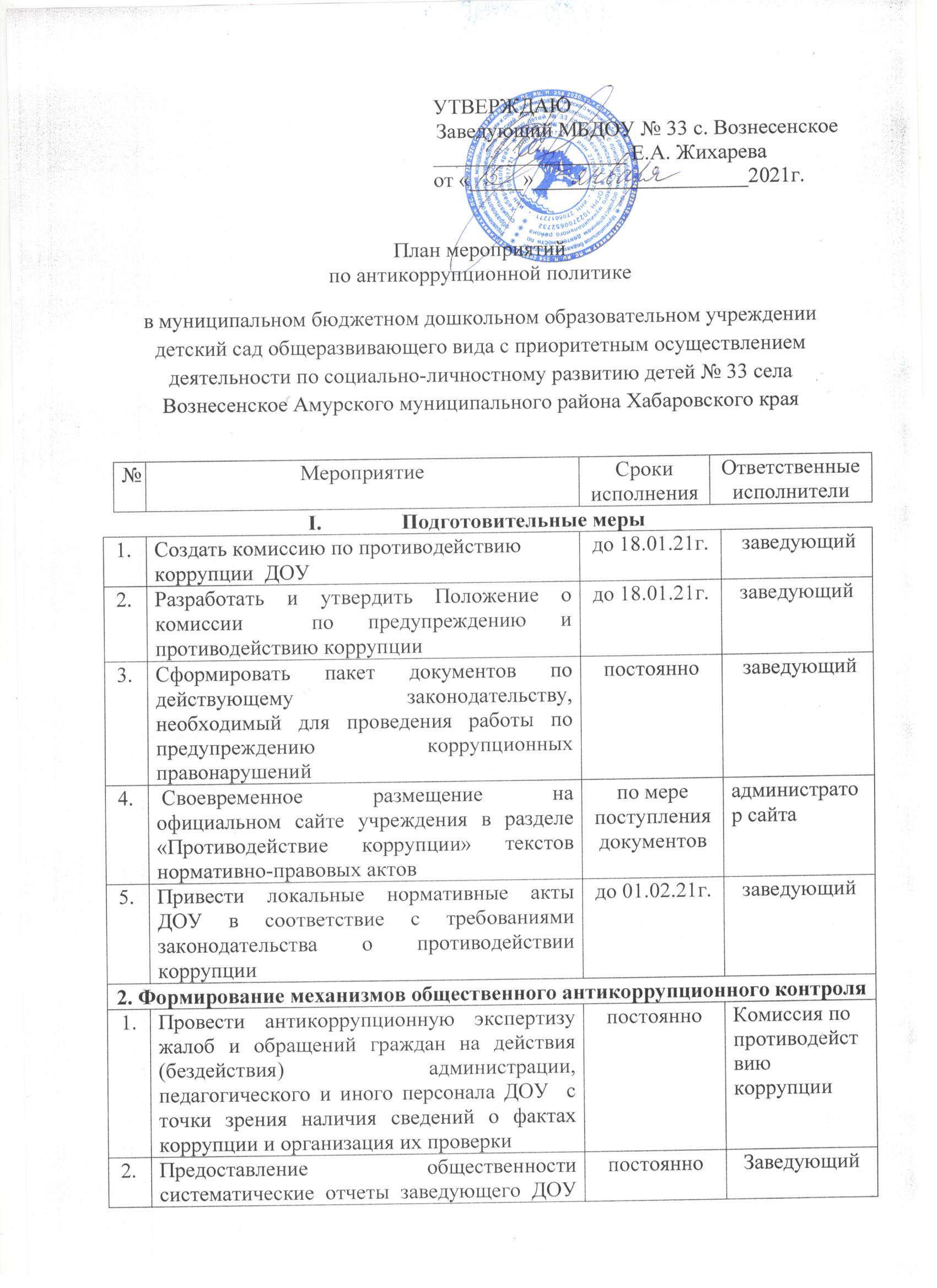  на педсоветах, на родительских собраниях о результатах антикоррупционной деятельности3.Осуществлять контроль за рассмотрением жалоб и заявлений граждан, содержащих факты злоупотребления служебным положением, вымогательства, взяток и другой информации коррупционной направленности в отношении работников ДОУпостояннозаведующий Комиссия по противодействию коррупции4.Организовать и провести инвентаризацию имущества по анализу эффективности использования    ноябрь 2021Комиссия по инвентаризацииОбеспечение прозрачности деятельности Обеспечение прозрачности деятельности Обеспечение прозрачности деятельности Обеспечение прозрачности деятельности 1.Оформить информационный стенд и время приёма гражданпостояннозаведующий  старший воспитатель2.Предоставлять руководителем ДОУ сведения о доходах, об имуществе и обязательствах имущественного характера, а также о доходах, об имуществе и обязательствах имущественного характера своих супруги (супруга) и несовершеннолетних детей.мартзаведующий 3.Организовать проверки достоверности представляемых гражданином персональных данных и иных сведений при поступлении на работу в образовательное учреждениепостоянноспециалист по кадрам 4.Провести анализ и корректировку должностных обязанностей сотрудников ДОУ, исполнение которых в наибольшей степени подвержено риску коррупционных проявленийпостоянноспециалист по кадрамРабота с воспитанникамиРабота с воспитанникамиРабота с воспитанникамиРабота с воспитанниками   1.Беседа «Правила поведения в детском саду»постояннопедагоги2.Беседа «Каждый человек имеет право на имя»майпедагоги3.Цикл «Этикет для малышей «Вежливые сказки»в течение годапедагоги4.Беседа «Что такое подарок?»апрельпедагогиРабота с педагогамиРабота с педагогамиРабота с педагогамиРабота с педагогами1.Производственное совещание «Формирование антикоррупционного мировоззрения взрослых»апрель заведующий2.Размещение на сайте ДОУ правовых актов антикоррупционного содержания и ведение гостевой книгипостояннозаведующий3.Проведение цикла мероприятий, направленных на разъяснение и внедрение норм этики и служебного поведенияпостояннозаведующий4. Консультирование сотрудников детского сада по правовым вопросам и вопросам применения антикоррупционного законодательства    постояннозаведующий Комиссия по противодействию коррупцииРабота с родителяРабота с родителяРабота с родителяРабота с родителя1.Размещение на сайте ДОУ правовых актов антикоррупционного содержанияпостоянноадминистратор сайта2.Проведение родительских собраний с включением вопросов формирования антикоррупционного мировоззрениясогласно планастарший воспитатель педагоги3.Информирование родителей (законных представителей) о правилах приема в ДОУ при поступлении ребенка в ДОУзаведующий4.Проведение ежегодного опроса родителей воспитанников ДОУ с целью определения степени их удовлетворенности работой ДОУ, качеством предоставляемых образовательных услуг   1 раз в кварталпедагогиАнтикоррупционные мероприятия по формированию антикоррупционного мировоззренияАнтикоррупционные мероприятия по формированию антикоррупционного мировоззренияАнтикоррупционные мероприятия по формированию антикоррупционного мировоззренияАнтикоррупционные мероприятия по формированию антикоррупционного мировоззрения1.Включение программ антикоррупционного просвещения и воспитания в планы образовательной деятельностипостоянностарший воспитатель2.Использование методических пособий по организации антикоррупционного образования сотрудников и его внедрение в практику работы ДОУ постоянностарший воспитатель3.Организация и проведение 9 декабря мероприятий, посвященных Международному дню борьбы с коррупцией (по плану)9 декабрястарший воспитательпедагоги4. Рассмотрение вопросов исполнения законодательства в области противодействия коррупции, об эффективности принимаемых мер по противодействию коррупции на     совещаниях при заведующем;   общих собраниях трудового коллектива; педагогических советов;    собраниях родителей постояннозаведующий старший воспитательИнформационная и издательская деятельностьИнформационная и издательская деятельностьИнформационная и издательская деятельностьИнформационная и издательская деятельность1.Обеспечение свободного доступа граждан к информации о деятельности МБДОУ  через СМИ, в том числе и через электронные СМИ.постояннозаведующий 2.Изучение вопроса о проведении социологического исследования с привлечением работников по антикоррупционной политике.постояннозаведующий 